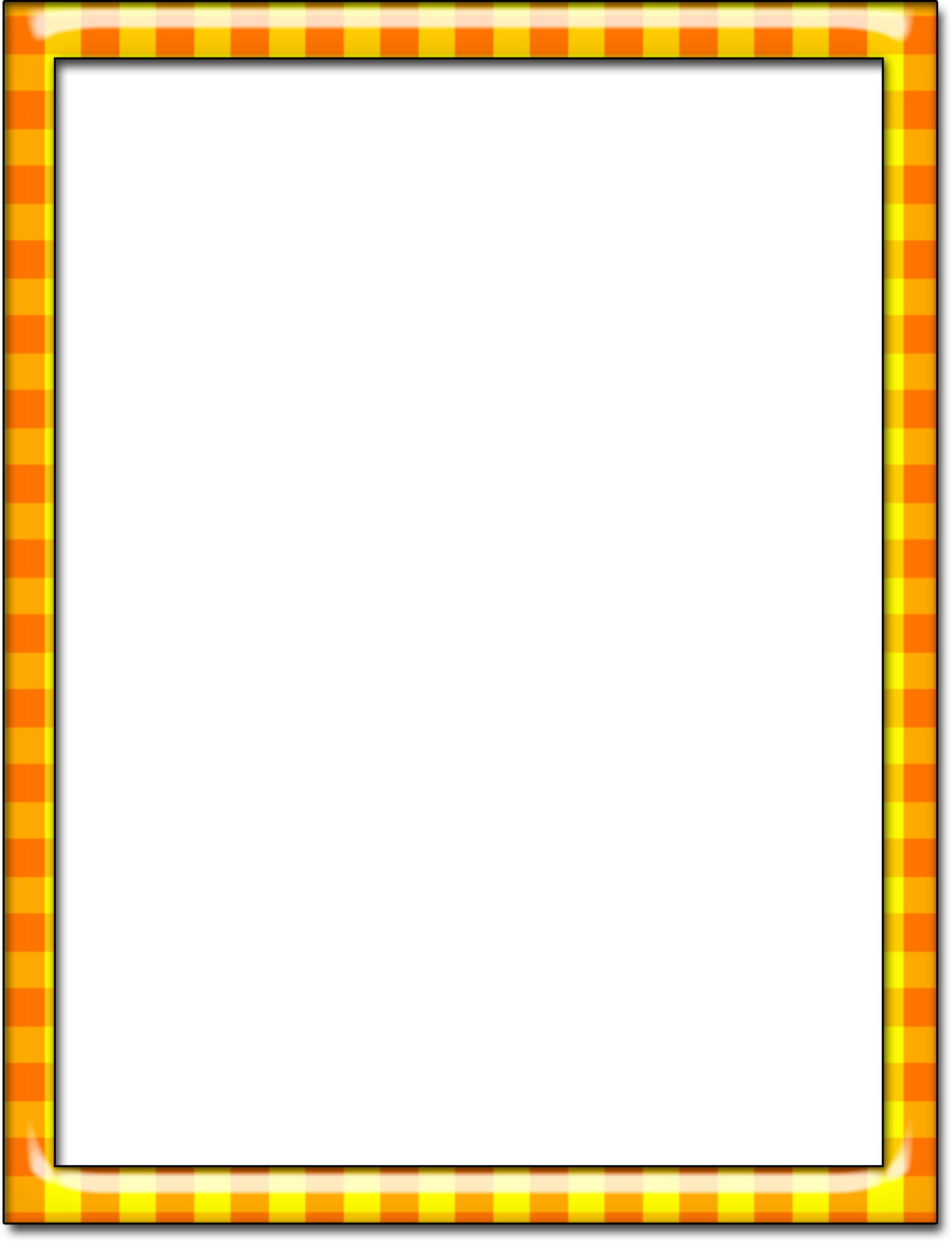 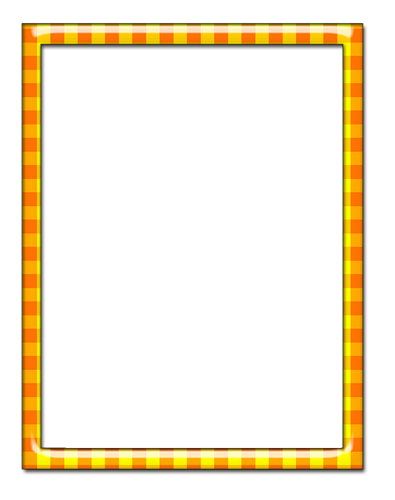 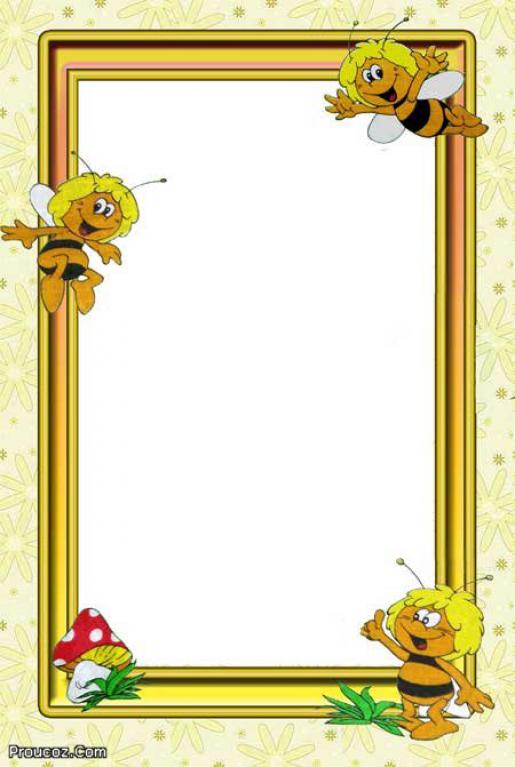 Расписание непрерывной образовательной деятельности в подготовительной группе «Пчелка» на 2016-2017 уч.год: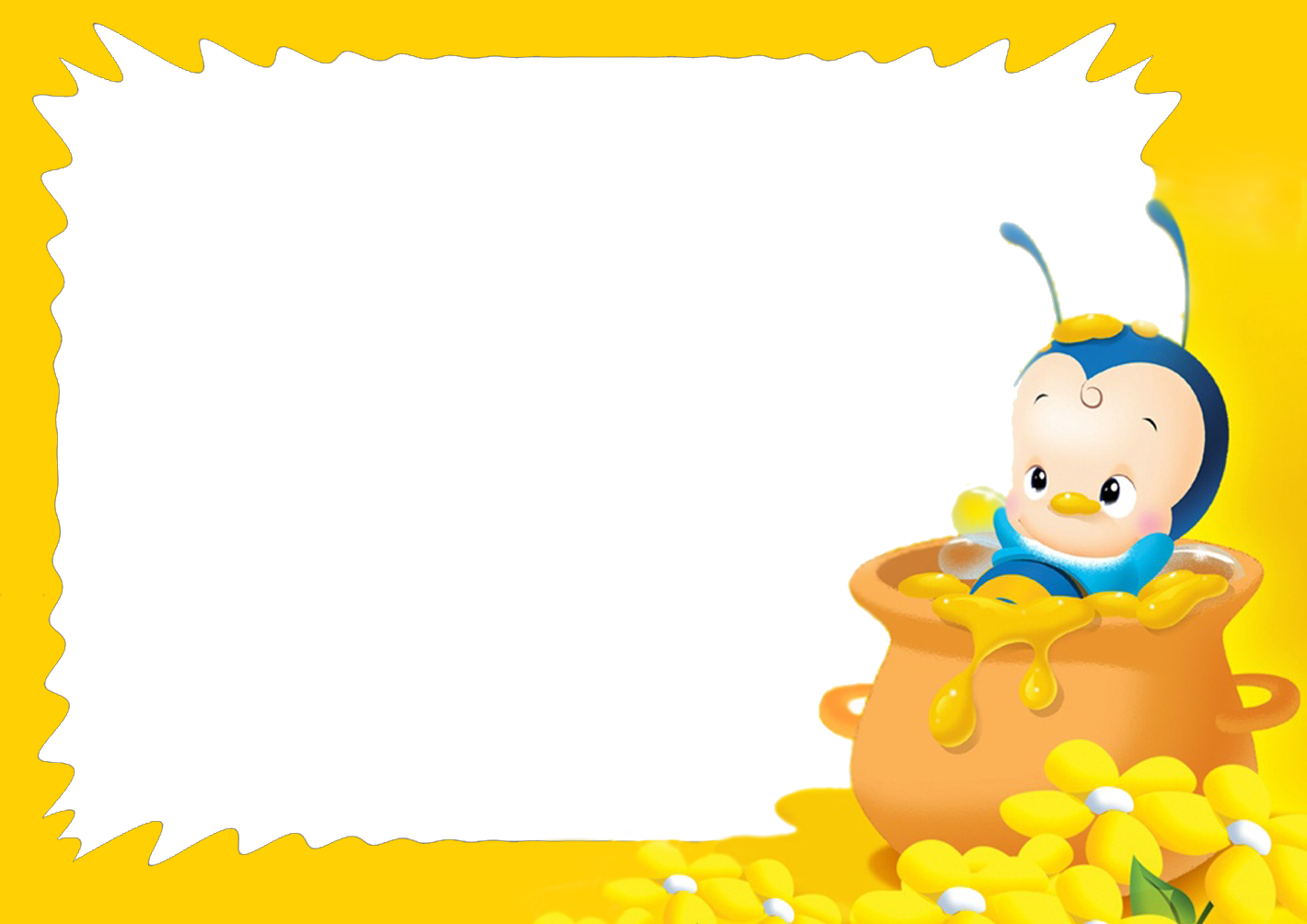 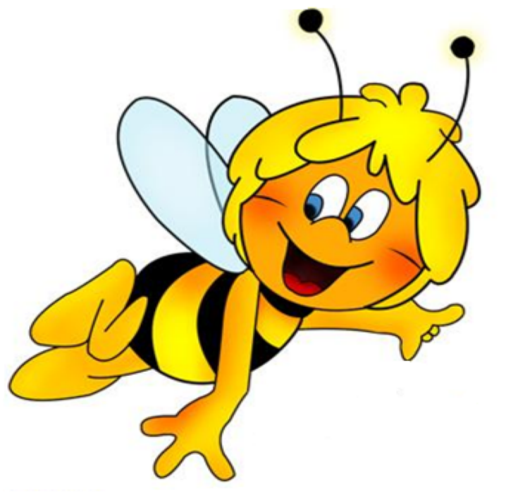 Дни недели:Образовательная деятельность:Понедельник:1.Познавательное развитие (формирование представлений об окружающем мире, предметное окружение, явления общественной жизни): 9.00-9.302.Художественно-эстетическое развитие (рисование): 9.35 – 10.05- 1 подгруппа; 10.10-10.40 – 2 подгруппа;3.Художественно- эстетическое развитие (музыка):10.45- 11.15Вторник:1.Речевое развитие (фронтальное логопедическое занятие): 9.00-9.30- 1 подгруппа; 9.35- 10.05 – 2 подгруппа;2.Физическое развитие: 10.10- 10.40Среда:1.Познавательное развитие (формирование элементарных математических представлений + конструирование): 9.00-9.30-1 подгруппа; 9.35-10.05-2 подгруппа;2.Художественно- эстетическое развитие (музыка):10.45-11.15Четверг:1.Речевое развитие (фронтальное логопедическое занятие): 9.00-9.30- 1 подгруппа; 9.35- 10.05 – 2 подгруппа;2.Физическое развитие : 10.10-10.40II половина дня: дополнительная деятельность (кружок).Пятница:1.Социально-коммуникативное развитие (ОБЖ, Коммуникация): 9.00-9.302.Художественно-эстетическое развитие (лепка, аппликация): 9.35-10.05 – 1 подгруппа; 10.10-10.40 – 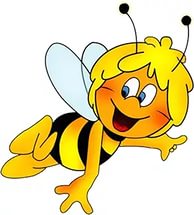 2 подгруппаII  половина дня : развлечение по тематике недели